NAGYKOVÁCSI NAGYKÖZSÉG ÖNKORMÁNYZATPÉNZÜGYI ÉS TELEPÜLÉSFEJLESZTÉSI BIZOTTSÁGELNÖKEMEGHÍVÓ Nagykovácsi Nagyközség ÖnkormányzatánakPénzügyi és településfejlesztési bizottsága üléséreAz ülés helye: 	Öregiskola Közösségi Ház és Könyvtár Időpontja: 	2017. október 16. (hétfő) 18 óra Napirend:Nyílt ülés:Döntés Nagykovácsi Nagyközség Önkormányzata 2018-2032. évekre szóló gördülő fejlesztési tervének elfogadásáról E – 117Előterjesztő: Kiszelné Mohos Katalin polgármesterElőadó: dr. Visnyay Noémi osztályvezetőTárgyalja: PBDöntés Nagykovácsi Nagyközség Helyi Építési Szabályzatának (HÉSz) módosítása a Budapesti Amerikai Nemzetközi Iskola 920/117 hrsz. területe és a 0125/10 hrsz. földút közötti területre c. tervdokumentáció Partnerségi egyeztetési szakaszának lezárásáról E – 119Előterjesztő neve: Kiszelné Mohos Katalin polgármesterElőadó neve: Györgyi Zoltán főépítészTárgyalja: PBDöntés tulajdonosi hozzájárulás megadásáról E – 118Előterjesztő: Kiszelné Mohos Katalin polgármesterElőadó: dr. Visnyay Noémi osztályvezetőTárgyalja: PB, OKBDöntés a DMRV Zrt-vel kötendő használati díjra vonatkozó megállapodásról E – 121Előterjesztő: Kiszelné Mohos Katalin polgármesterElőadó: dr. Visnyay Noémi osztályvezetőTárgyalja: PBAz előterjesztés később kerül kiküldésre.Zárt ülés:Döntés a Kurt Ismail által képviselt Rolitext Kft. ingatlanvásárlási és ingatlanbérleti kérelméről E – 116Előterjesztő: Kiszelné Mohos Katalin polgármesterElőadó: dr. Halmosi-Rokaj Odett aljegyzőTárgyalja: PBNagykovácsi, 2017. október 12.Tegzes Endre sk.											elnök	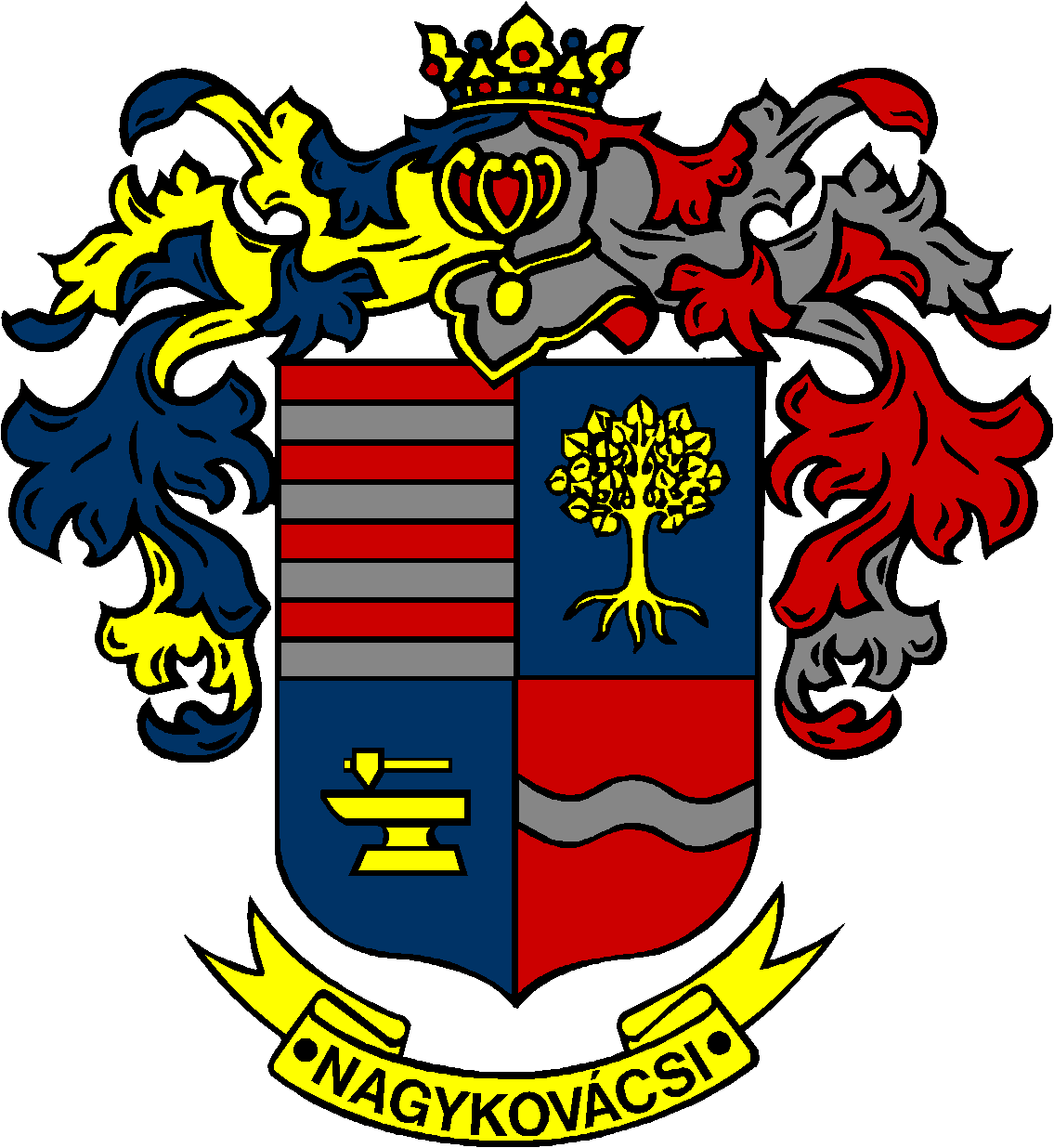 